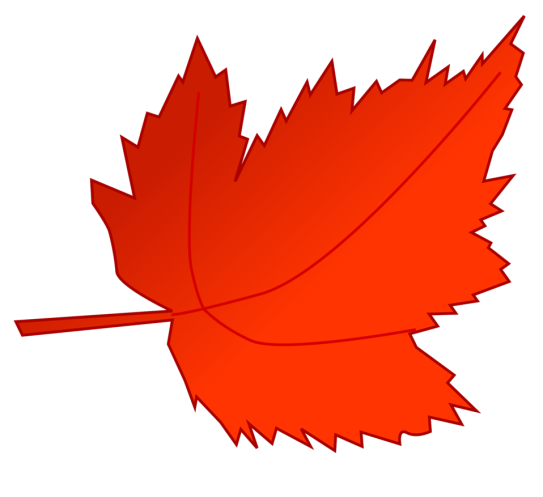  “Like” or “Review”LakeCountryDental,Ltd on Facebook during November and be entered to win Olive Garden gift card!